НДФЛ с единовременной выплаты при направлении женщин на родоразрешение в государственные медицинские организации Архангельской области.Межрайонная ИФНС России № 3 по Архангельской области и Ненецкому автономному округу сообщает, что Министерство финансов Российской Федерации письмом от 09.10.2018г  № 03-04-06/72564 по вопросу обложения налогом на доходы физических лиц единовременной денежной выплаты за счет средств областного бюджета в связи с направлением женщин на родоразрешение в государственные медицинские организации Архангельской области и в соответствии со статьей 34.2 Налогового кодекса Российской Федерации (далее - Кодекс) разъясняет следующее.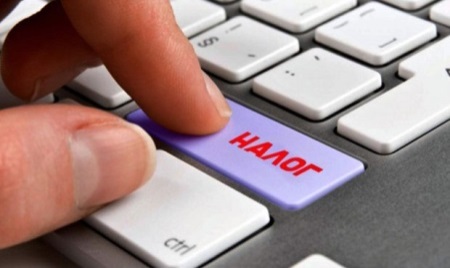 Порядком предоставления единовременной денежной выплаты за счет средств областного бюджета в связи с направлением женщин на родоразрешение в государственные медицинские организации Архангельской области, утвержденным постановлением Правительства Архангельской области от 12.10.2012 N 462-пп "Об утверждении государственной программы Архангельской области "Развитие здравоохранения Архангельской области (2013 - 2020 годы)", предусмотрена выплата беременным женщинам, направленным на родоразрешение государственными медицинскими организациями по месту наблюдения по беременности в соответствии с листом маршрутизации женщин на родоразрешение в государственные медицинские организации Архангельской области.В соответствии с пунктом 1 статьи 210 Кодекса при определении налоговой базы по налогу на доходы физических лиц учитываются все доходы налогоплательщика, полученные им как в денежной, так и в натуральной форме, или право на распоряжение которыми у него возникло.Перечень доходов, не подлежащих обложению налогом на доходы физических лиц, содержится в статье 217 Кодекса.Так, согласно пункту 8 статьи 217 Кодекса освобождаются от обложения налогом на доходы физических суммы единовременных выплат (в том числе в виде материальной помощи), осуществляемых налогоплательщикам из числа граждан, которые в соответствии с законодательством отнесены к категории граждан, имеющих право на получение социальной помощи, в виде сумм адресной социальной помощи, оказываемой за счет средств федерального бюджета, бюджетов субъектов Российской Федерации, местных бюджетов и внебюджетных фондов.Таким образом, в случае если единовременная денежная выплата в связи с направлением женщин на родоразрешение в государственные медицинские организации Архангельской области производится за счет средств областного бюджета налогоплательщикам из числа граждан, которые в соответствии с законодательством (федеральные законы и законы субъектов Российской Федерации) отнесены к категории граждан, имеющих право на получение социальной помощи, при рассмотрении вопроса о налогообложении такой выплаты, по мнению Департамента, могут применяться положения пункта 8 статьи 217 Кодекса об освобождении от налогообложения таких доходов.